Saint Charles Borromeo School C.A.R.E.S.    September 6, 2022Dear C.A.R.E.S. Families,	Welcome to the 2022 - 2023 school year!   Please be sure to read through the C.A.R.E.S. Handbook (online) thoroughly, as it outlines fees, rules and regulations.  Attached, please find the required forms to be completed and returned to school.  There is an annual registration fee of $25.00 that is due with your first payment.  Students will not be accepted into the program if the registration fee is not paid.  Below are the required forms that need to be submitted before your child can get started with extended services:Family Emergency FormHandbook Policy Verification Form$25.00 Registration Fee (per family)September Registration Form(s)Registration Payment     	Each month, a registration packet for the following month will be sent home (Every 15th day of the Month).  Please fill up the whole month calendar and be sure to return them back to school on or before the last Thursday of the previous month before services are provided.  It is imperative for scheduling and staffing, that the monthly registration forms be submitted on time. Please note that Cares payment will be collected through your Facts Account Management Program. We do not provide snacks/drinks for aftercare.  Please be sure to provide an after school snack for your child each day.  You may wish to place it in a separate bag, marked with your child’s name and C.A.R.E.S.  Your child may purchase an afternoon snack for .50 daily fee. Saint Charles looks forward to providing your child(ren) with quality extended care!  Thank you for your cooperation, and please feel free to contact me with any questions or concerns via e-mail at Cares@scbpschool.com.  								Sincerely,								Mr. Joeram								Mrs. Schwartz								C.A.R.E.S. DirectorsSaint Charles Borromeo School C.A.R.E.S.  Emergency FormFamily Last Name: ________________________________________   School Year:   2022 - 2023Contact InformationHome Address: __________________________________________ Home Phone:_______________                        	         (Street)	              (City/State)Emergency Contact Name: ___________________________ Phone Number:__________________      (Other than parent)Medical InformationMedications: __________________________________________________________________________Food Allergies: _________________________________________________________________________Other: _________________________________________________________________________________Authorized Adults for Pick UpName: ________________________________________ Relationship to Child: __________________Name: ________________________________________ Relationship to Child: __________________Name: ________________________________________ Relationship to Child: __________________(Proper identification will be needed for pick-up by above persons).Saint Charles Borromeo School C.A.R.E.S. Handbook Policy Verification FormPlease sign and return this form to verify that you have read and agree to all of the policies and procedures that are listed in the Saint Charles Borromeo C.A.R.E.S. Handbook.Kindly return this form to school no later than Wednesday, September 7th, along with your C.A.R.E.S. Emergency Form, Registration Fee, and Monthly Registration Forms/Payment.No child will be allowed to use C.A.R.E.S. services unless these forms are complete and all fees are paid.Family Name: ______________________________I have read and understand the policies and procedures of Saint Charles Borromeo School as outlined in the C.A.R.E.S. Handbook.**I also understand that I must provide an after school drink and snack each day for my child(ren).Parent Signature: ________________________________________Date:______________Weekly Registration FormPlease register my child(ren) listed below for the C.A.R.E.S. program for the date and times indicated below.Week of September 12 – September 16, 2022Program FeesMorning:  One child: $8.00 per day and $4.00 more per day for each additional child.Afternoon: One child: $15.00 per day.  Each additional child is $5.00 per day.Monday, September 12Tuesday, September 13Wednesday, September 14Thursday, September 15Friday, September 16Parent Signature: ___________________________________Date: _______________Weekly Registration FormPlease register my child(ren) listed below for the C.A.R.E.S. program for the date and times indicated below.Week of September 19 – September 23, 2022Program FeesMorning: One child: $8.00 per day and $4.00 more per day for each additional child.Afternoon: Afternoon: One child: $15.00 per day.  Each additional child is $5.00 per day.Monday, September 19Tuesday, September 20Wednesday, September 21Thursday, September 22Friday, September 23Parent Signature: ___________________________________Date: _______________Weekly Registration FormPlease register my child(ren) listed below for the C.A.R.E.S. program for the date and times indicated below.Week of September 26– September 30 Program FeesMorning:  One child: $8.00 per day and $4.00 more per day for each additional child.Afternoon: One child: $15.00 per day.  Each additional child is $5.00 per day.Monday, September 26Tuesday, September 27Wednesday, September 28Thursday, September 29Friday, September 30                                                             Total amount for September: _________________Parent Signature: ___________________________________Date: _______________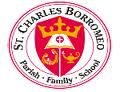 2500 Branch PikeCinnaminson, NJ 08077                              School Phone: (856) 829-2778                          C.A.R.E.S Phone: (609) 707-7423Fax: (856) 829-21592500 Branch PikeCinnaminson, NJ 08077School Phone: (856) 829-2778C.A.R.E.S Phone: (609) 707-7423Fax: (856) 829-21591st  Child’s Name:                                  Grade:2nd Child’s Name:                                  Grade:3rd Child’s Name:                                  Grade:4th Child’s Name:                                  Grade:Mother’s Name:Cell phone:Work Address:Work Phone:Email:Father’s Name:Cell phone:Work Address:Work Phone:Email:2500 Branch PikeCinnaminson, NJ 08077School Phone: (856) 829-2778C.A.R.E.S Phone: (609) 707-7423Fax: (856) 829-21592500 Branch PikeCinnaminson, NJ 08077School Phone: (856) 829-2778C.A.R.E.S Phone: (609) 707-7423Fax: (856) 829-21591st  Child’s Name:                                  Grade:2nd Child’s Name:                                  Grade:3rd Child’s Name:                                  Grade:4th Child’s Name:                                  Grade:Morning C.A.R.E.S.Afternoon C.A.R.E.S.  Total    7:00 – 8:00 a.m.    3:00 – 6:00 p.m.Morning C.A.R.E.S.Afternoon C.A.R.E.S.  Total    7:00 – 8:00 a.m.    3:00 – 6:00 p.m.Morning C.A.R.E.S.Afternoon C.A.R.E.S.  Total    7:00 – 8:00 a.m.    3:00 – 6:00 p.m.	__	   PM Snack .50Morning C.A.R.E.S.Afternoon C.A.R.E.S.  Total    7:00 – 8:00 a.m.    3:00 – 6:00 p.m.Morning C.A.R.E.S.Afternoon C.A.R.E.S.  Total    7:00 – 8:00 a.m.    3:00 – 6:00 p.m.Total Weekly Amount:2500 Branch PikeCinnaminson, NJ 08077School Phone: (856) 829-2778C.A.R.E.S Phone: (609) 707-7423Fax: (856) 829-21591st  Child’s Name:                                  Grade:2nd Child’s Name:                                  Grade:3rd Child’s Name:                                  Grade:4th Child’s Name:                                  Grade:Morning C.A.R.E.S.Afternoon C.A.R.E.S.  Total    7:00 – 8:00 a.m.    3:00 – 6:00 p.m.Morning C.A.R.E.S.Afternoon C.A.R.E.S. Total    7:00 – 8:00 a.m.    3:00 – 6:00 p.m.Morning C.A.R.E.S.Afternoon C.A.R.E.S.  Total    7:00 – 8:00 a.m.    3:00 – 6:00 p.m.Morning C.A.R.E.S.Afternoon C.A.R.E.S.  Total    7:00 – 8:00 a.m.    3:00 – 6:00 p.m.Morning C.A.R.E.S.Afternoon C.A.R.E.S.  Total    7:00 – 8:00 a.m.    3:00 – 6:00 p.m.Total Weekly Amount:2500 Branch PikeCinnaminson, NJ 08077School Phone: (856) 829-2778C.A.R.E.S Phone: (609) 707-7423Fax: (856) 829-21591st  Child’s Name:                                  Grade:2nd Child’s Name:                                  Grade:3rd Child’s Name:                                  Grade:4th Child’s Name:                                  Grade:Morning C.A.R.E.S.Afternoon C.A.R.E.S.  Total    7:00 – 8:00 a.m.    3:00 – 4:00 p.m.Morning C.A.R.E.S.Afternoon C.A.R.E.S.  Total    7:00 – 8:00 a.m.    3:00 – 6:00 p.m.Morning C.A.R.E.S.Afternoon C.A.R.E.S.  Total    7:00 – 8:00 a.m.    3:00 – 6:00 p.m.Morning C.A.R.E.S.Afternoon C.A.R.E.S.  Total    7:00 – 8:00 a.m.    3:00 – 6:00 p.m.Morning C.A.R.E.S.Afternoon C.A.R.E.S. Total    7:00 – 8:00 a.m.    3:00 – 6:00 p.m.Total Weekly Amount: